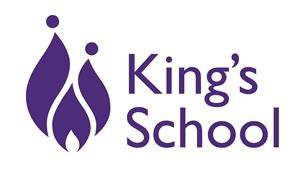 SUPPLEMENTARY INFORMATION FORM  (Please use BLOCK CAPITALS)Year 7 applications:  Return completed form to our office by midday on 30th November 2023. Before completing the form parents & carers are advised to read the school’s Admissions Policy on our website: http://www.kingsschoolhove.org.uk/Part 2: To be completed by your Priest/MinisterNote to Priest / MinisterThe Governors would be most grateful for your help as we are seeking information about the church attendance of this family.Would you please confirm their regular attendance* at your church by answering the questions set out below. *In the event that during the period specified for attendance at worship the church has been closed for public worship and has not provided alternative premises for that worship, the requirements of these admissions arrangements in relation to attendance will only apply to the period when the church or alternative premises have been available for public worship.It is the parents’ responsibility to return the completed form to: Administrative Office, King’s School, Hangleton Way, BN3 8BN However, you may wish to return the form yourself on behalf of the parents if they are in agreement.To be completed by Priest/MinisterFirst namesSurnameDate of birthParents’ / carers’ details- please use back page if more space requiredParents’ / carers’ details- please use back page if more space requiredParents’ / carers’ details- please use back page if more space requiredName & addressHometel. no.Name & addressMobileno.Name & addresse-mailFamily connection with school - give details of any siblings currently attending King’sSchool and the current year group:Family connection with school - give details of any siblings currently attending King’sSchool and the current year group:Family connection with school - give details of any siblings currently attending King’sSchool and the current year group:Place   of   worship   attended   byfamilyName & address of Priest/MinisterSignature of parent/carerSignature of parent/carerDate of applicationName of Priest/Minister:Place of worship:Address:Telephone number:Parental involvement in the life and work of the place of worshipParental involvement in the life and work of the place of worshipParental involvement in the life and work of the place of worshipDo the Parent(s) / Carer(s) attend church regularly (fortnightly attendance for at leasttwo years)?Do the Parent(s) / Carer(s) attend church regularly (fortnightly attendance for at leasttwo years)?Or did they regularly attend another recognised church in the last two years? If so,please ask them to download and complete a second page 2 of this form and get it completed by the predecessor priest/minister.Or did they regularly attend another recognised church in the last two years? If so,please ask them to download and complete a second page 2 of this form and get it completed by the predecessor priest/minister.Is your church recognised by of Churches Together in Britain and Ireland or a memberof the Evangelical Alliance?Is your church recognised by of Churches Together in Britain and Ireland or a memberof the Evangelical Alliance?SignatureOffice heldDateChurch stamp here(if available)